Оперативная сводкаСводка по состоянию на 1 апреля 2020 года.⚡⚡ В Смоленской области вводится режим всеобщей самоизоляции. Соответствующий Указ подписан Губернатором Смоленской области А.В.Островским⚡⚡Без крайней необходимости жителям запрещается выходить на улицу, независимо от их возраста.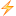 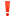 Покидать квартиру можно:- если человек обязан ходить на работу- при обращении за медицинской помощью и при иной прямой угрозе жизни и здоровью- для совершения покупок в ближайшем магазине или аптеке- для выгула домашних животных на расстоянии не более 100 метров от места проживания- чтобы вынести мусор.С сегодняшнего дня все жители региона, независимо от возраста, обязаны не покидать места проживания.Личный, служебный, специальный и общественный автотранспорт передвигается без ограничений.На улицах, в магазинах, в транспорте и в других общественных местах необходимо соблюдать дистанцию − не менее полутора метров. Исключение – поездки на такси. Эта мера уменьшит вероятность заражения, так как вирус передаётся воздушно-капельным путём.За минувшие сутки случаев заражения коронавирусной инфекцией COVID-19 на территории муниципального образования «Дорогобужский район» Смоленской области не выявлено.Администрация муниципального образования «Дорогобужский район» Смоленской области напоминает о важности самоизоляции для лиц, приехавших из-за границы. Им необходимо незамедлительно сообщать о своём возвращении по телефонам: 8(48144)5-36-93; 8(48144)4-17-76